ҠАРАР                                                                     РЕШЕНИЕО внесении изменений и дополнений в Генеральный план сельского поселения Первомайский сельсовет муниципального района Благоварский район Республики Башкортостан, Правила землепользования и застройки населенных пунктов сельского поселения Первомайский сельсовет муниципального района Благоварский район Республики Башкортостан, утвержденные решением Совета сельского поселения Первомайский сельсовет муниципального района Благоварский район Республики Башкортостан от 20.03.2014 № 36  В целях приведения Генерального плана сельского поселения Первомайский сельсовет муниципального района Благоварский район Республики Башкортостан и Правил землепользования и застройки населенных пунктов сельского поселения Первомайский сельсовет муниципального района Благоварский район Республики Башкортостан в соответствие с действующим федеральным законодательством, Совет сельского поселения Первомайский сельсовет муниципального района Благоварский район Республики Башкортостан пятого созыва решил: 1. Внести изменения и дополнений в Генеральный план сельского поселения Первомайский сельсовет муниципального района Благоварский район Республики Башкортостан, Правила землепользования и застройки населенных пунктов сельского поселения сельского поселения Первомайский сельсовет муниципального района Благоварский район Республики Башкортостан, утвержденные решением Совета сельского поселения Первомайский сельсовет муниципального района Благоварский район Республики Башкортостан  от 20.03.2014 № 36 (с изменениями от 19.09.2017, 07.12.2018) изложив в новой редакции согласно приложению к настоящему решению. 2. Настоящее решение подлежит обнародованию на информационном стенде в административном здании сельского поселения Первомайский сельсовет по адресу: с.Первомайский, ул.Ленина, д.4/1 и на официальном сайте в информационно-телекоммуникационной сети «Интернет» (https://pervomay-blag.ru/).Глава сельского поселенияПервомайский сельсовет муниципального района Благоварский район Республики  Башкортостан                                                                         З.Э.Мозговаяс.Первомайский21.12.2020№ 7-49БАШКОРТОСТАН                                    РЕСПУБЛИКАhЫБЛАГОВАР РАЙОНЫ МУНИЦИПАЛЬ РАЙОНЫНЫҢ ПЕРВОМАЙСКИЙ АУЫЛ СОВЕТЫ                               АУЫЛ БИЛӘМӘҺЕ СОВЕТЫ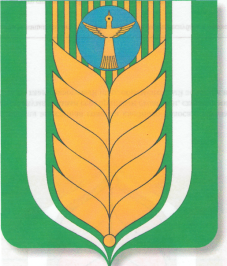 РЕСПУБЛИКА                                                БАШКОРТОСТАН             СОВЕТ СЕЛЬСКОГО ПОСЕЛЕНИЯ ПЕРВОМАЙСКИЙ СЕЛЬСОВЕТ                          МУНИЦИПАЛЬНОГО РАЙОНА                        БЛАГОВАРСКИЙ РАЙОНЛенин урамы, 4\1, Первомайский  ауылы, Благовар районы, Республикаhы Башкортостан, 452742Тел. (34747) 2-91-39, Факс 3-17-30Ленина ул., 4/1,  с.Первомайский, Благоварский район, Республика Башкортостан, 452742Тел. (34747) 2-91-39, Факс 3-17-30Ленина ул., 4/1,  с.Первомайский, Благоварский район, Республика Башкортостан, 452742Тел. (34747) 2-91-39, Факс 3-17-30ИНН 0214000400, КПП 021401001, ОГРН 1020200714885ИНН 0214000400, КПП 021401001, ОГРН 1020200714885ИНН 0214000400, КПП 021401001, ОГРН 1020200714885ИНН 0214000400, КПП 021401001, ОГРН 1020200714885